КАРАР                                                                                 ПОСТАНОВЛЕНИЕ№ 3519 июнь   2018 йыл                                                            19 июня 2018 годаОб отмене Постановления № 1/1 от 16.01.2012 года «Об утверждении Положения о добровольной пожарной охране сельского поселения Кушманаковский сельсовет»      В связи с поступившим протестом прокуратуры Бураевского района Республики Башкортостан № 27-2018 от 14.06.2018 года постановляю:1. Отменить постановление администрации сельского поселения Кушманаковский сельсовет муниципального района Бураевский район Республики Башкортостан от 16.01.2012 года № 1/1 «Об утверждении Положения о добровольной пожарной охране сельского поселения Кушманаковский сельсовет».	2. Контроль  за  исполнением данного постановления оставляю за собой.Глава сельского поселения                                                                    Кушманаковский сельсовет                                           муниципального районаБураевский район         Республики Башкортостан                                                              А.Д.КаюмовБашkортостан  РеспубликаhыБорай районы  муниципаль                                                                                                                                                                                                             районының  Кушманак ауылсоветы ауыл биләмәhе хакимиәте 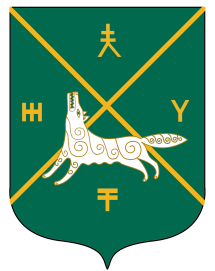 Администрация сельского поселения Кушманаковский сельсовет муниципального района     Бураевский район Республики Башкортостан